IIT-JEE-Physics-Screening-2002

1. A simple pendulum is oscillating without damping. When the displacement of the bob is less than maximum, its acceleration vector vector a is correctly shown in 

     


2.         A wooden block, with a coin placed on its top, floats in water as shown in figure. The distance l and h  are shown there. After some time the coin falls into the water. Then 
                  
(A)       l decreases and h increases 
(B)       l increases and h decreases 
(C)       Both l and h increase 
(D)       Both l and h decrease 
  
3.         A cylinder rolls up an inclined plane, reaches some height, and then rolls down (without slipping throughout these motions). The directions of the frictional force acting on the cylinder are 
(A)       Up the incline while ascending and down the incline while descending. 
(B)       Up the incline while ascending as well as descending. 
(C)       Down the incline while ascending and up the incline while descending. 
(D)       Down the incline while ascending as well as descending. 
  
4.         A circular platform is free to rotate in a horizontal plane about a vertical axis passing through its centre. A tortoise is sitting at the edge of the platform. Now the platform is given an angular velocity ω0. When the tortoise move along a chord of the platform with a constant velocity (with respect to the platform ), the angular velocity  of the platform ωt)  will vary with time t as 
  
      

5.         Two blocks of masses 10 kg and 4 kg are connected by a spring of negligible mass and placed on a frictionless horizontal surface. An impulse gives a velocity of 14 m/s to the heavier block in the direction of the lighter block. The velocity of the centre of mass is 
(A)    30m/s 
(B)    20m/s 
(C)     10m/s 
(D)     5m/s 
  


λ) 2λ 2λ/3 λ/3 λ 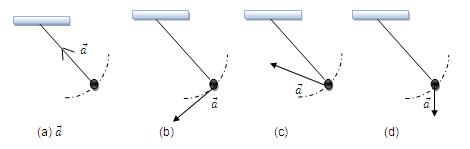 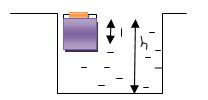 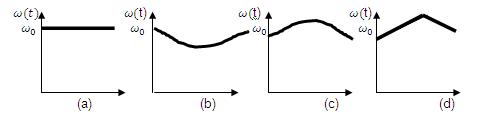 6.         A particle, which is constrained to move along the x-axis, is subjected to a force in the same direction which varies with the distance x of the particle from the origin as F(x)= - kx + ax3 . Here k and a are positive constants. For x ≥ 0 the functional value of the potential energy U(x) of the particle is 

     

7.         A siren placed at railway platform is emitting sound of frequency 5 kHz. A passenger sitting in a moving train A records a frequency of 5.5 kHz while the train approaches the siren. During his return journey n a different train B he records a frequency of 6.0 kHz while approaching the same siren. The ratio of the velocity of train B to that train A is 
(A)       242/252 
(B)       2 
(C)       5/6 
(D)       11/6 
  
8.         A sonometer wire resonates with a given tuning fork forming standing waves with five antinodes between the two bridges when a mass of 9 kg is suspended from the wire. When this mass is replaced with mass M, the wire resonates with the same tuning fork forming three antinodes for the same positions of the bridges. The value of M is 
(A)       25 kg 
(B)       5 kg 
(C)       12.5 kg 
(D)       1/25 kg 
  
9.         An ideal spring with spring-constant k is hung from the ceiling and a block of mass M is attached to its lower end. The mass is released with the spring initially unstretched. Then the maximum extension in the spring is 
(A)       4Mg/k 
(B)       2Mg/k 
(C)       Mg/k 
(D)       Mg/2k 
  
10.       A geo-stationary satellite orbits around the earth in a circular orbit of radius 36,000 km. then, the time period of a spy satellite orbiting a few hundred km above the earth's surface (Rearth =6400km) will approximately be 
(A)       1 / 2 hr 
(B)       1 hr 
(C)       2 hr 
(D)       4 hr   
  
λ) 2λ 2λ/3 λ/3 λ 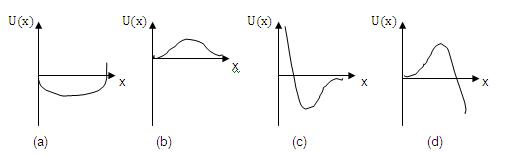 11.       The effective resistance between points P and Q  of the electrical circuit shown in the figure is 
          

(A) 2Rr/(R+r) 
(B) 8R(R+r)/(3R+r) 
(C) 2r+4R 
(D) 5R/2 + 2r 

12. A particle of mass m and charge q moves with a constant velocity v along the positive x-direction. It enters a region containing a uniform magnetic field B directed along the negative z-direction, extending from x=a to x=b. The minimum value of v required so that the particle can just enter the region x>b is 
(A) qbB/m 
(B) q(b-a)B/m 
(C) qaB/m 
(D) q(b+a)B/m 


13.       Two equal point charges are fixed at x=-a and x=+a on the x-axis. Another point charge Q is placed at the origin. The change in the electrical potential energy of Q , when it is displaced by a small distance x along the x-axis, is approximately proportional to 
   (A)       x 
   (B)       x2 
   (C)       x3 
   (D)       1/x 
  
14.       A long straight wire along the z-axis carries a current I in the negative z-direction, the magnetic vector field vector B at a point having coordinate (x, y) on the z=0 plane is 
     (A)       μ0i(yi - xj)/ 2π (x'2 + y'2) 
     (B)       μ0i(xi + yj)/ 2π (x'2 + y'2) 
     (C)       μ0i(xj - yi)/ 2π (x'2 + y'2) 
     (D)       μ0i(xi - yj)/ 2π (x'2 + y'2) 
  
15.       As shown in the figure, P and Q  are two coaxial conducting loops separated by some distance. When the switch S is closed, a clockwise current Ip flows in P (as seen by E) and an induced current IQ1 flows in Q. The switched remains closed for a long time. When S is opened, a current IQ2 flows in Q. Then the direction IQ1 and IQ2 (as seen by E) are 

                     


(A)       Respectively clockwise and anti-clockwise 
(B)       Both clockwise 
(C)       Both anti-clockwise 
(D)       Respectively anti-clockwise and clockwise 
  
λ) 2λ 2λ/3 λ/3 λ 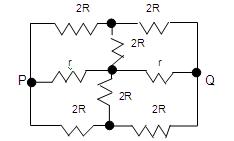 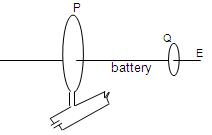 16.        A 100 W bulb B1, and two 60 W bulbs B2 and B3, are connected to a 250 V source, as shown in the figure. Now W1, and  W2 and W3 are output powers of the bulbs B1, B2 and B3 respectively. Then    

                    


(A)       W1>W2 =W3     
(B)       W1>W2 >W3 
(C)       W1<W2 =W3 
(D)       W1<W2<W3        
  
17.        Two identical capacitors have the same capacitance C. One of them is charged to potential V1 and the other to V2. The negative ends of the capacitors are connected together. When the positive ends are also connected, the decrease in energy of the combined system is 
(A)    1/4 [C ( V12 - V22 )] 
(B)    1/4 [C ( V12 + V22 )] 
(C)    1/4 [C ( V1 - V2 )2] 
(D)    1/4 [C ( V1 + V2 )2] 
  
18.       A short circuited coil is placed in a time-varying magnetic field. Electrical power is dissipated due to the current induced in the coil. If the numbers of turns were to be quadrupled and the radius halved, the electrical power dissipated would be 
(A)       Halved 
(B)       The same 
(C)       Doubled 
(D)       Quadrupled 
  
19.    The magnetic field lines due to a bar magnet are correctly shown in 

          


20.       An ideal gas is taken through the cycle A → B → C → A as shown in figure. If the net heat supplied to the gas in cycle is 5J, the work done by the gas in the process C → A is 

           


(A)       5 J                   
(B)       -10 J 
(C)       -15 J     
(D)       -20 J      
  
λ) 2λ 2λ/3 λ/3 λ 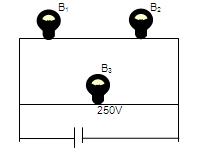 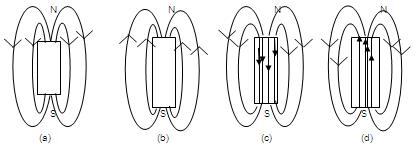 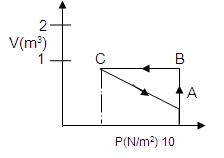 21.       Which of the following graphs correctly represents the variation of  β = - (dv/dp)/ V with P   for an ideal gas at constant temperature? 

       


22.       The potential difference applied to an X-ray tube is 5kV and the current through it is 3.2 mA. Then the number of electrons striking the target per second is 
(A)       2 x 1016 
(B)       5 x 106 
(C)       1 x 1017 
(D)       4 x 1015 
  
23.       An ideal black-body at room temperature is thrown into a furnace. It is observed that 
(A)       Initially it is the darkest body and at later times the brightest. 
(B)       It is the darkest body at all times. 
(C)       It cannot be distinguished at all times. 
(D)       Initially it is the darkest body and at later times it cannot be distinguished. 
  
24.       A hydrogen atom and a Li++ ion are both in the second excited state. If lH and lLi are their respective electronic angular momenta, and EH and ELi  their respective energies then 
(A)         lH > lLi and | EH | > | ELi |

(B)         lH = lLi and | EH | < | ELi | 
(C)         lH = lLi and | EH | > | ELi | 
(D)         lH < lLi and | EH | < | ELi | 
  
25.       The half-life of   215At  is 100μs. The time taken for the radioactivity of a sample of 215At to decay to 1/16th of its initial value is 
(A)       400 μs 
(B)       63 μs 
(C)       40 μs 
D)        300 μs 
  
26.       Which of the following processes represents a Υ-decay? 
(A)       AXZ + Υ →  AXZ-1 + a + b 
(B)       AXZ +1n0 → A-3XZ-2 + c 
(C)       AXZ → AXZ + f 
(D)       AXZ  +  e-1 → AXA-1 + g 
  
27.       An observer can see through a pin-hole the top end of a thin rod of height h, placed as shown in the figure. The beaker height is 3h and its radius h. when the beaker is filled with a liquid up to a height 2h, he can see the lower end of the rod. Then the refractive index of the liquid is 

                


(A)   5/2 
(B)    √5/2 
(C)   √3/2 
(D)   3/2 
  
λ) 2λ 2λ/3 λ/3 λ 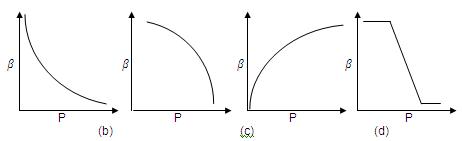 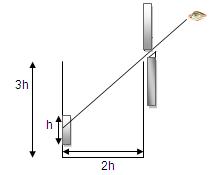 28.       Which one of the following spherical lenses does not exhibit dispersion? The radii of curvature of the surfaces of the lenses are as given in the diagrams. 

          


29.       In the ideal double-slit experiment, when a glass-plate (refractive index 1.5) of thickness t is introduced in the path of one of the interfering beams (wave-length λ) , the intensity at the position where the central maximum occurred previously remains unchanged. The minimum thickness of the glass-plate is 
(A)       2λ 
(B)       2λ/3 
(C)       λ/3 
(D)       λ 
  
30.       Two plane mirrors A and B are aligned parallel to each other, as shown in the figure. A light ray is incident at an angle 300 at a point just inside one end of A. the plane of incidence coincides with the plane undergoes reflections (including the first one) before it emerges out is                                            

          


(A)       28 
(B)       30                                                    
(C)       32 
(D)       34 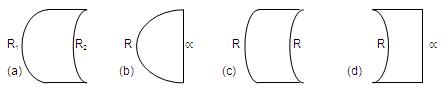 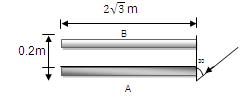 